Администрация МО «Усть-Коксинский район» информирует о возможности предоставления в аренду для индивидуального жилищного строительства следующих земельных участков:1) с кадастровым номером: 04:08:011313:757, с местоположением: Республика Алтай, Усть-Коксинский район, с. Усть-Кокса, ул. Надежды, д. 24, площадью 1501 кв.м;2) с кадастровым номером: 04:08:080101:564, с местоположением: Республика Алтай, Усть-Коксинский район, с. Катанда, пер. Северный, д. 12, площадью 1938 кв.м.;3) с кадастровым номером: 04:08:080101:550, с местоположением: Республика Алтай, Усть-Коксинский район, с. Катанда, пер. Северный, д. 2, площадью 1921 кв.м.;4) с кадастровым номером: 04:08:080101:563, с местоположением: Республика Алтай, Усть-Коксинский район, с. Катанда, пер. Спортивный, д. 1, площадью 1921 кв.м.;5) с местоположением: Республика Алтай, Усть-Коксинский район, с. Сугаш, ул. Камтыт, д. 4, площадью 2000 кв.м.;6) с местоположением: Республика Алтай, Усть-Коксинский район, с. Ак-Коба, ул. Новая, д. 3, площадью 1314 кв.м.;7) с местоположением: Республика Алтай, Усть-Коксинский район, с. Чендек, ул. Победы, д. 20, площадью 1521 кв.м.;8) с местоположением: Республика Алтай, Усть-Коксинский район, с. Чендек, ул. Победы, д. 40, площадью 1168 кв.м.;9) с местоположением: Республика Алтай, Усть-Коксинский район, с. Катанда, пер. Степной, д. 3, площадью 2000 кв.м.;10) с местоположением: Республика Алтай, Усть-Коксинский район, с. Катанда, пер. Степной, д. 5, площадью 2000 кв.м.;11) с местоположением: Республика Алтай, Усть-Коксинский район, п. Кучерла, ул. Подгорная, д. 5, площадью 1909 кв.м.;12) с местоположением: Республика Алтай, Усть-Коксинский район, с. Горбуново, ул. Береговая, д. 20, площадью 2000 кв.м.;13) с местоположением: Республика Алтай, Усть-Коксинский район, с. Горбуново, ул. Береговая, д. 21, площадью 2000 кв.м.;14) с местоположением: Республика Алтай, Усть-Коксинский район, с. Горбуново, ул. Береговая, д. 23, площадью 2000 кв.м.;15) с местоположением: Республика Алтай, Усть-Коксинский район, с. Горбуново, ул. Береговая, д. 25, площадью 2000 кв.м.;16) с местоположением: Республика Алтай, Усть-Коксинский район, с. Горбуново, ул. Береговая, д. 27, площадью 2000 кв.м.;17) с местоположением: Республика Алтай, Усть-Коксинский район, с. Амур, ул. Советская, д. 8Д, площадью 2000 кв.м.;Граждане, заинтересованные в предоставлении вышеуказанных земельных участков вправе в течение тридцати дней со дня опубликования настоящего  извещения подавать в администрацию МО «Усть - Коксинский район» заявления о намерении участвовать в аукционе на право заключения договора аренды.Заявления подаются в письменной форме заинтересованным лицом лично при наличии документа, удостоверяющего личность, либо уполномоченным представителем заявителя при наличии документа, подтверждающего права (полномочия) представителя, с приложением копий указанных документов, по адресу: Республика Алтай, Усть-Коксинский район, с. Усть-Кокса, ул. Харитошкина, д. 3. Дата окончания приема заявлений: 20.06.2022 г.Со схемами расположения вышеуказанных земельных участков можно ознакомиться  по адресу: с. Усть-Кокса, ул. Харитошкина, д. 6, в отделе архитектуры и земельных отношений администрации МО «Усть-Коксинский район, с 0900 до 1700 часов, по следующим дням: понедельник, среда (приемные дни), а также на официальном сайте администрации МО «Усть-Коксинский район» http://ust-koksa-altay.ru/ и сайте https://torgi.gov.ru.Сугаш Камтыт 4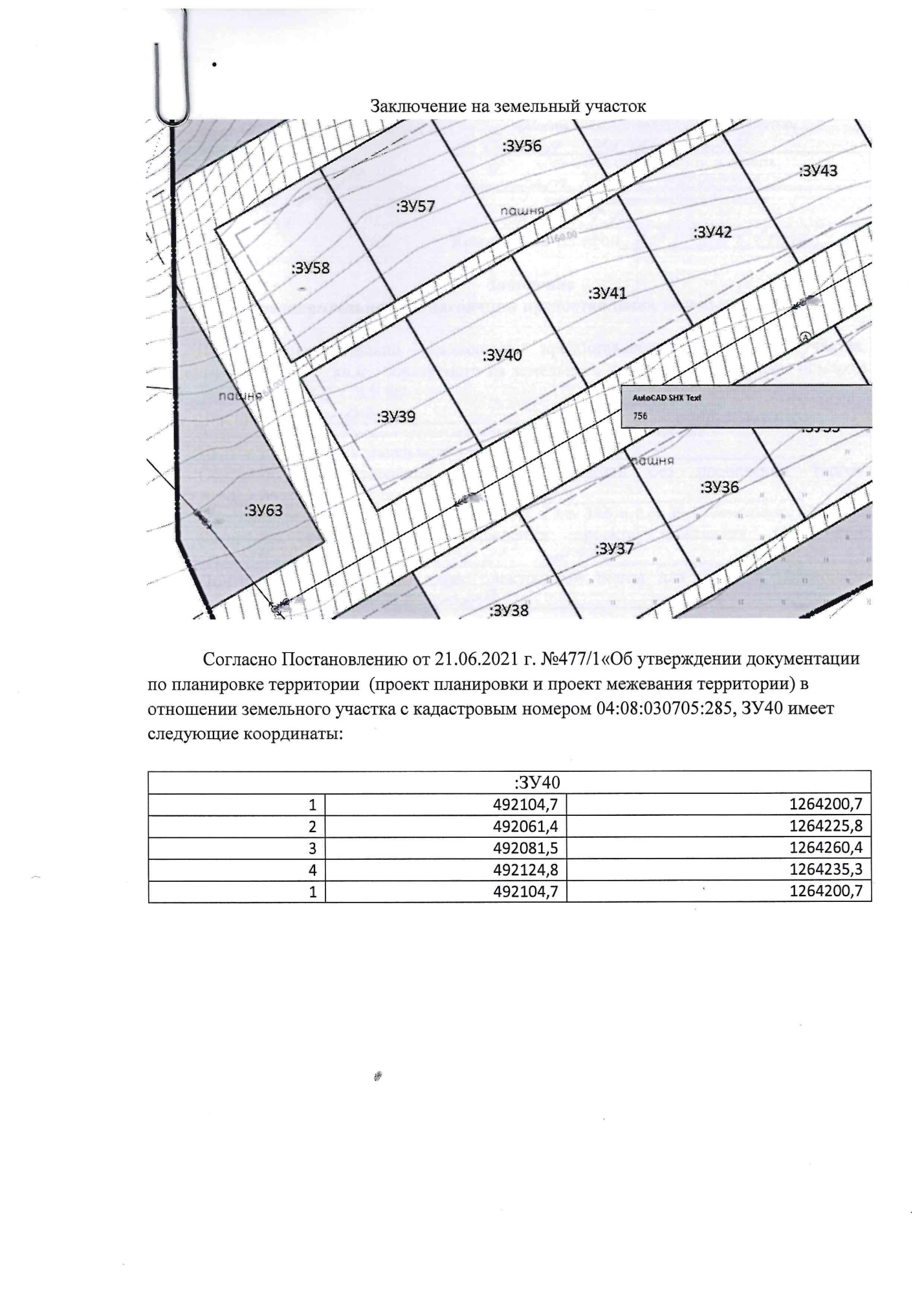 Чендек Победы 20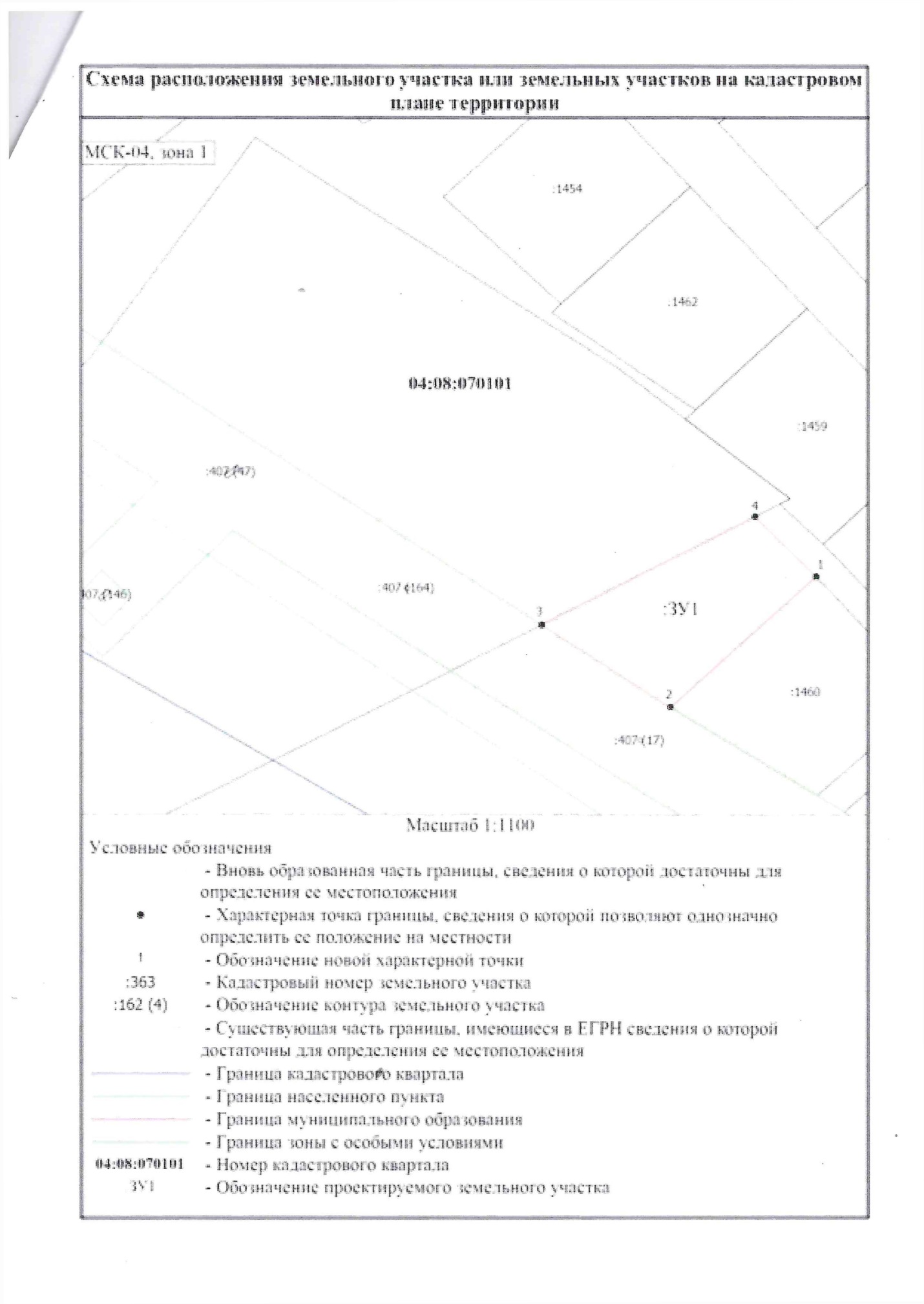 Чендек Победы 40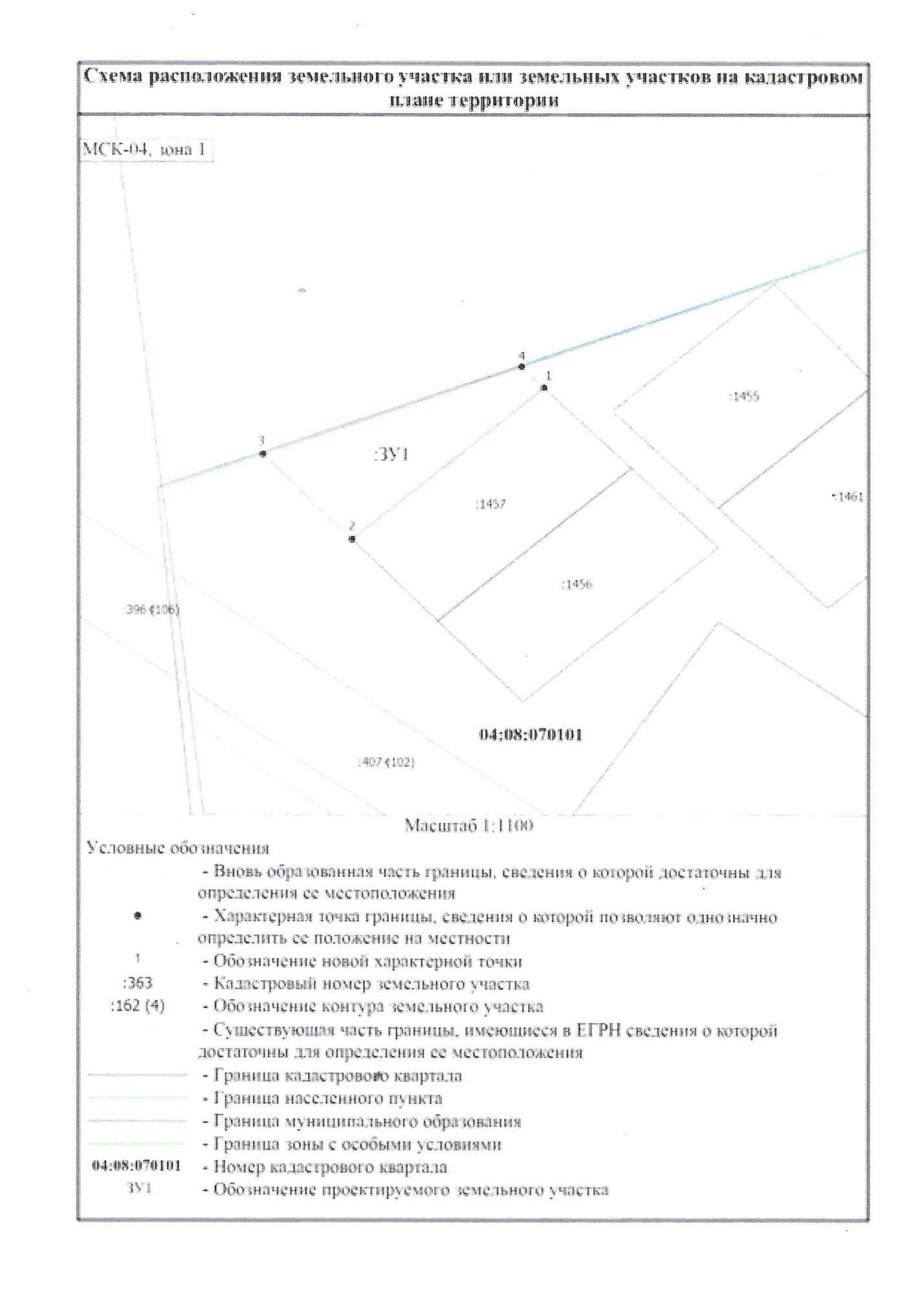 Горбуново Береговая 25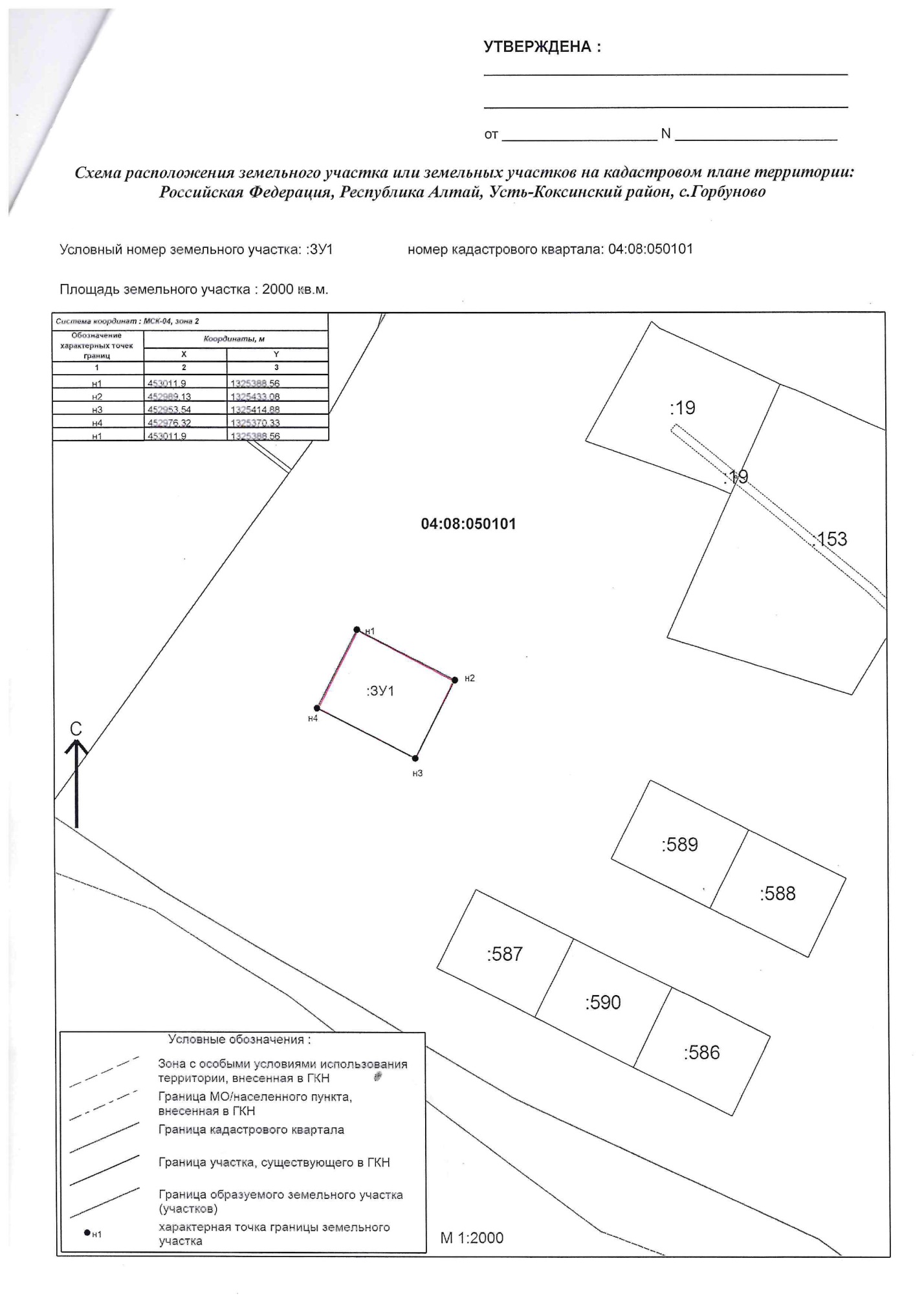 Горбуново Береговая 27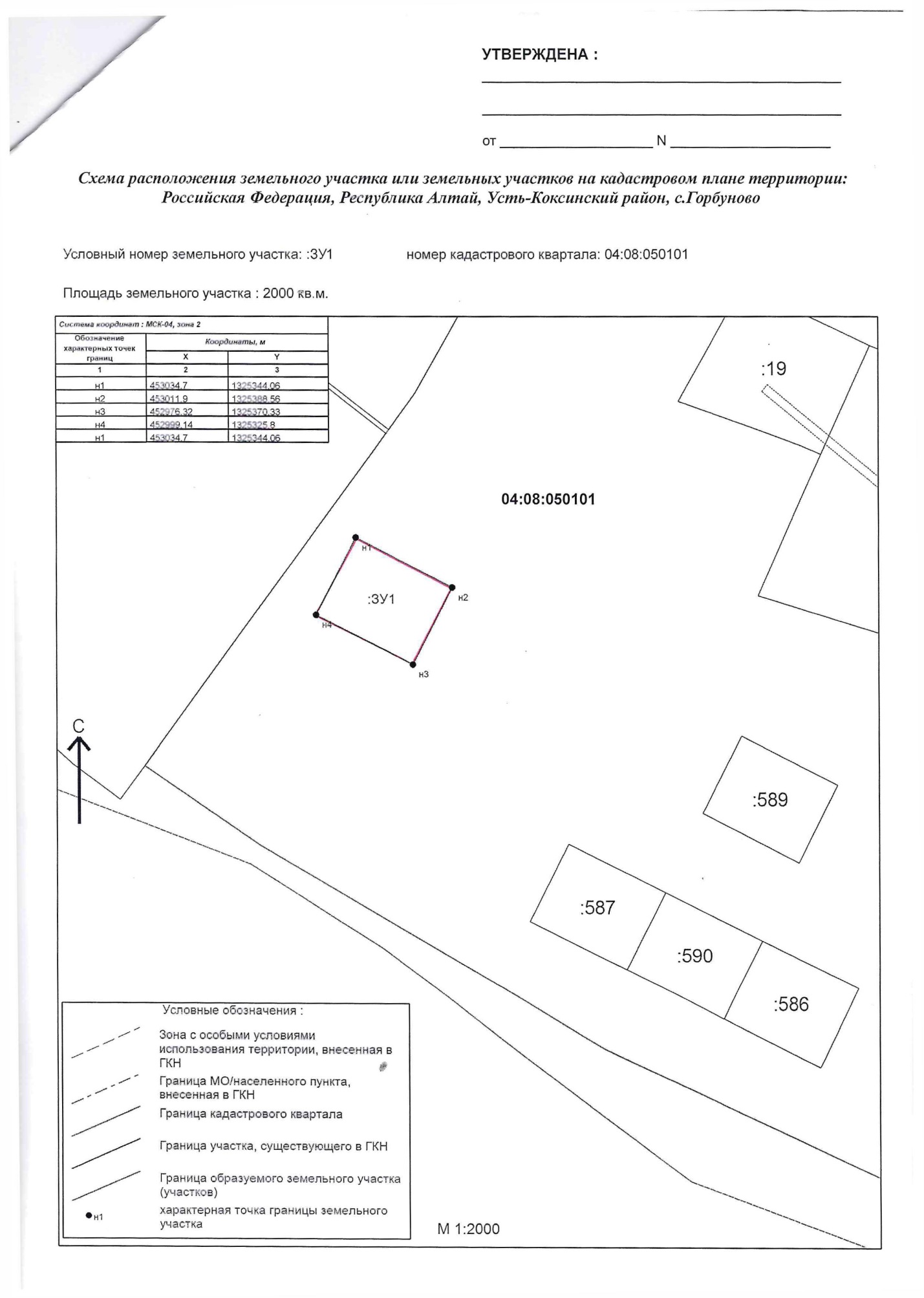 Горбуново Береговая 21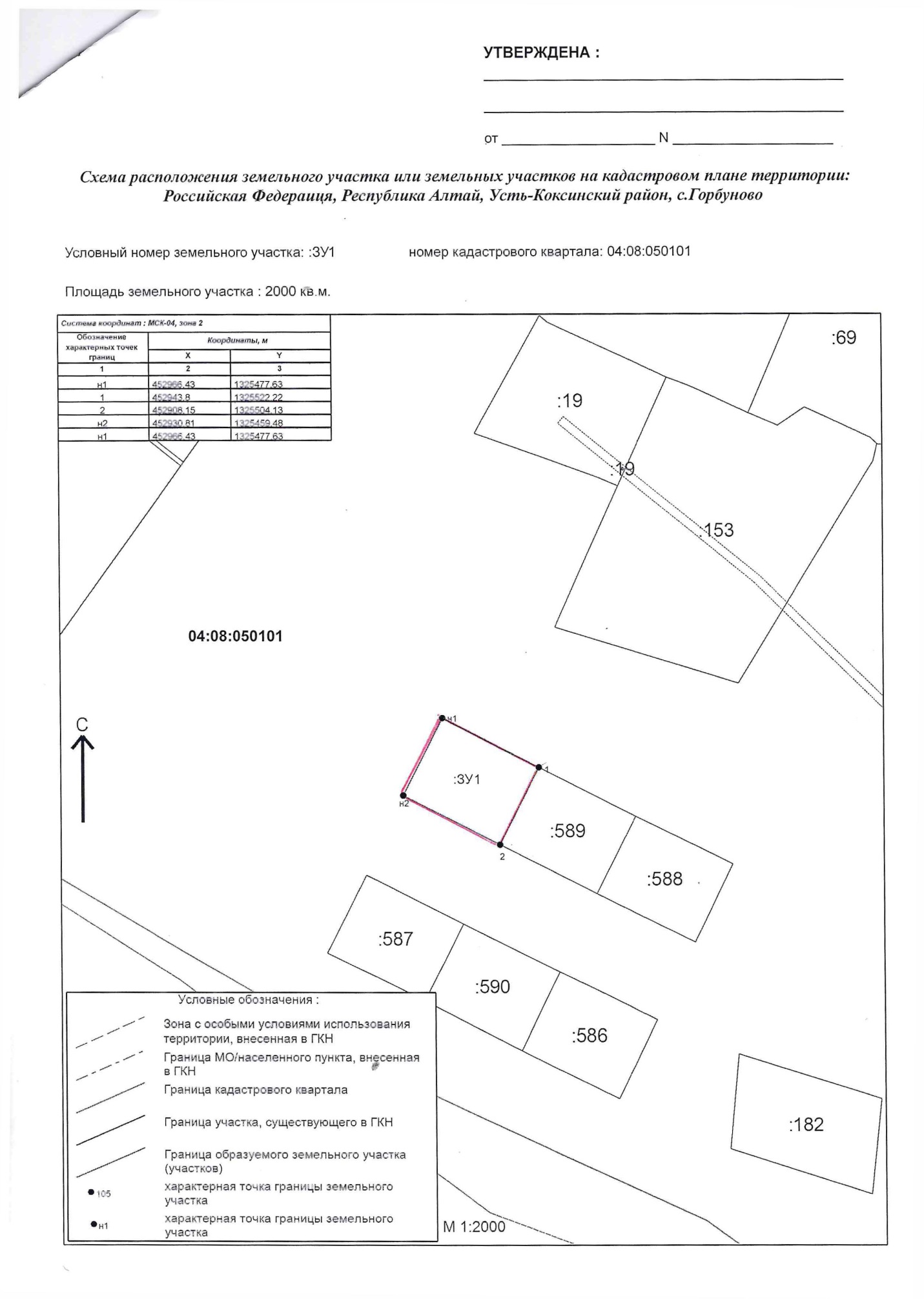 Катанда Степной 3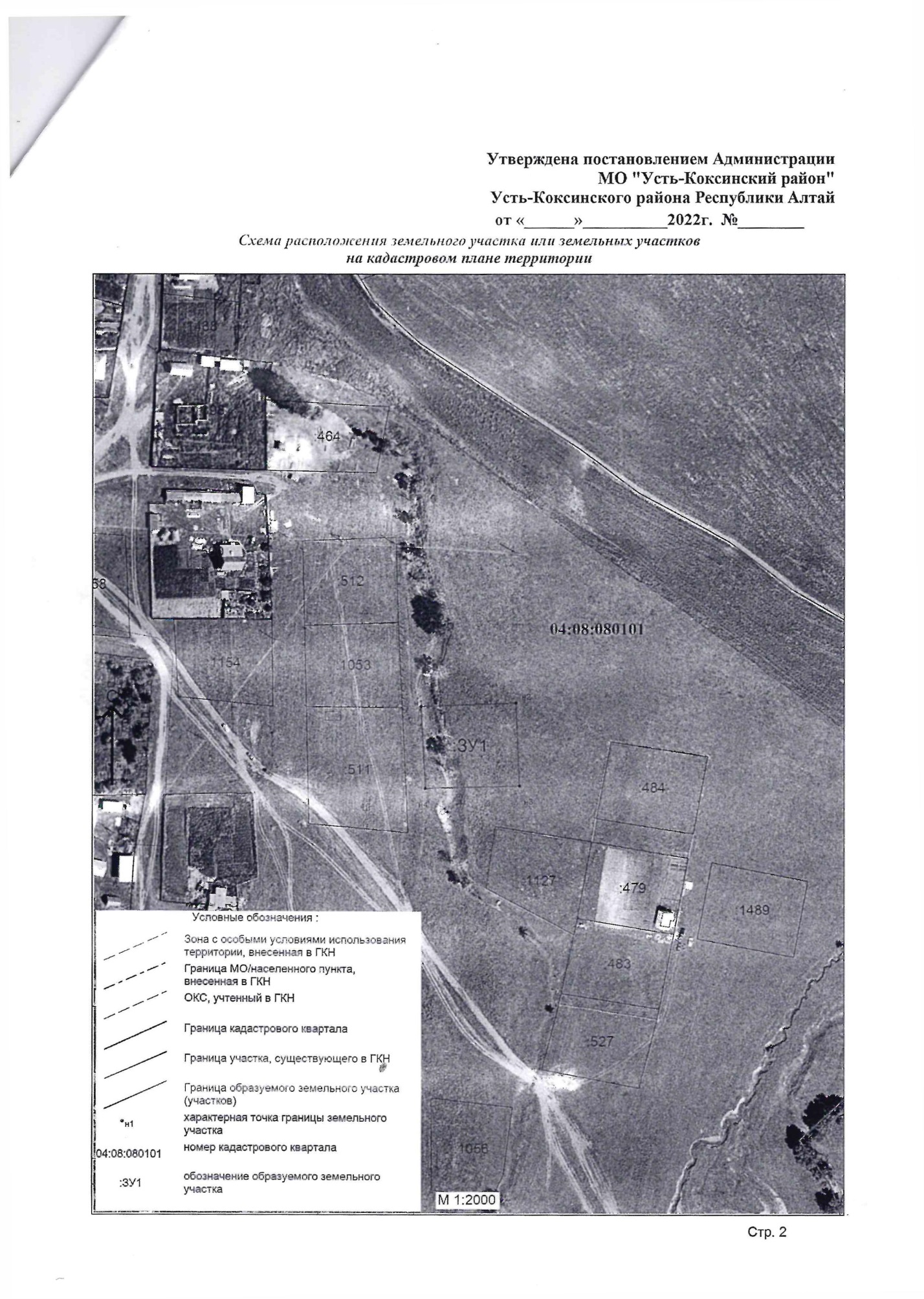 Катанда Степной 5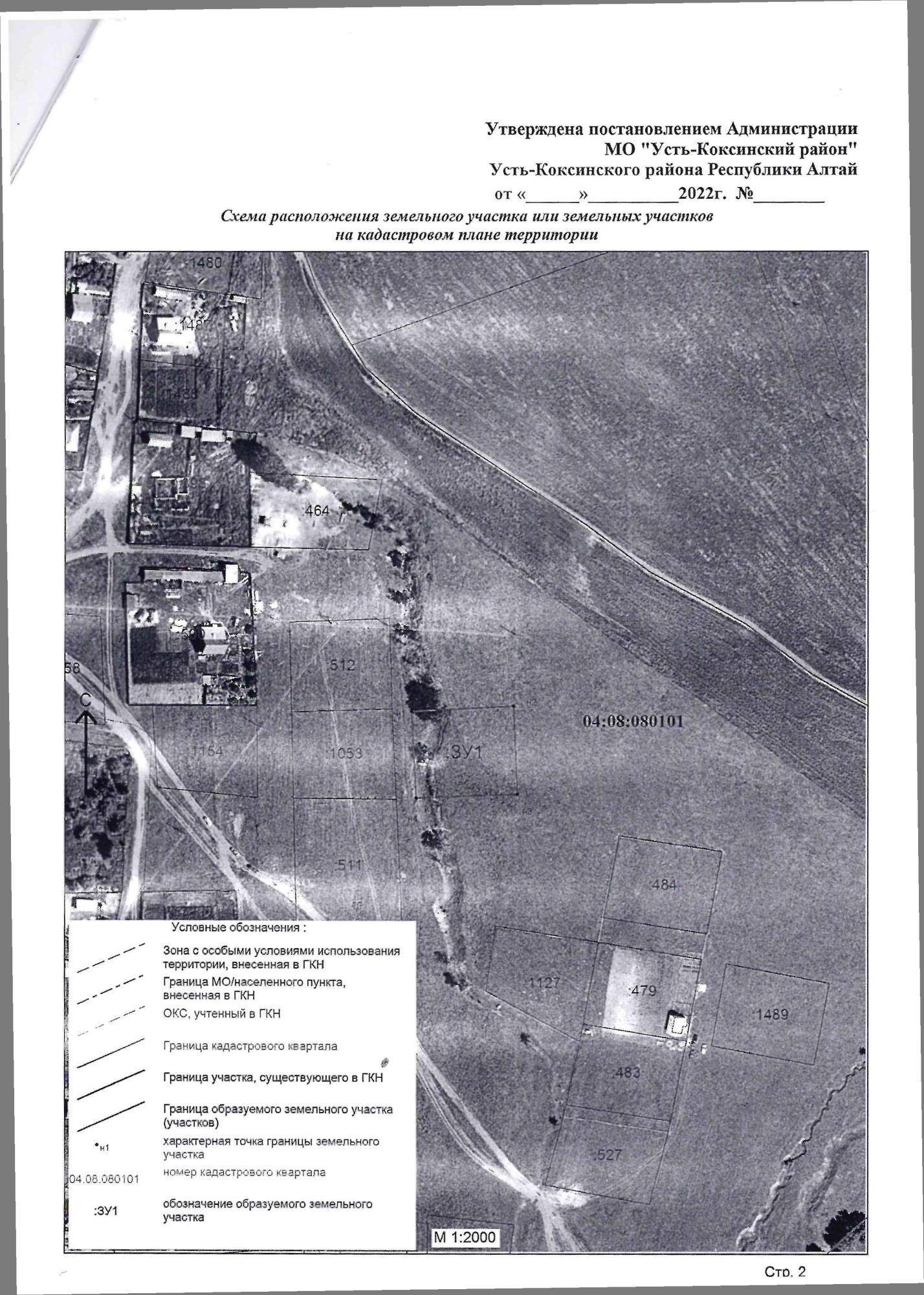 Кучерла Подгорная 5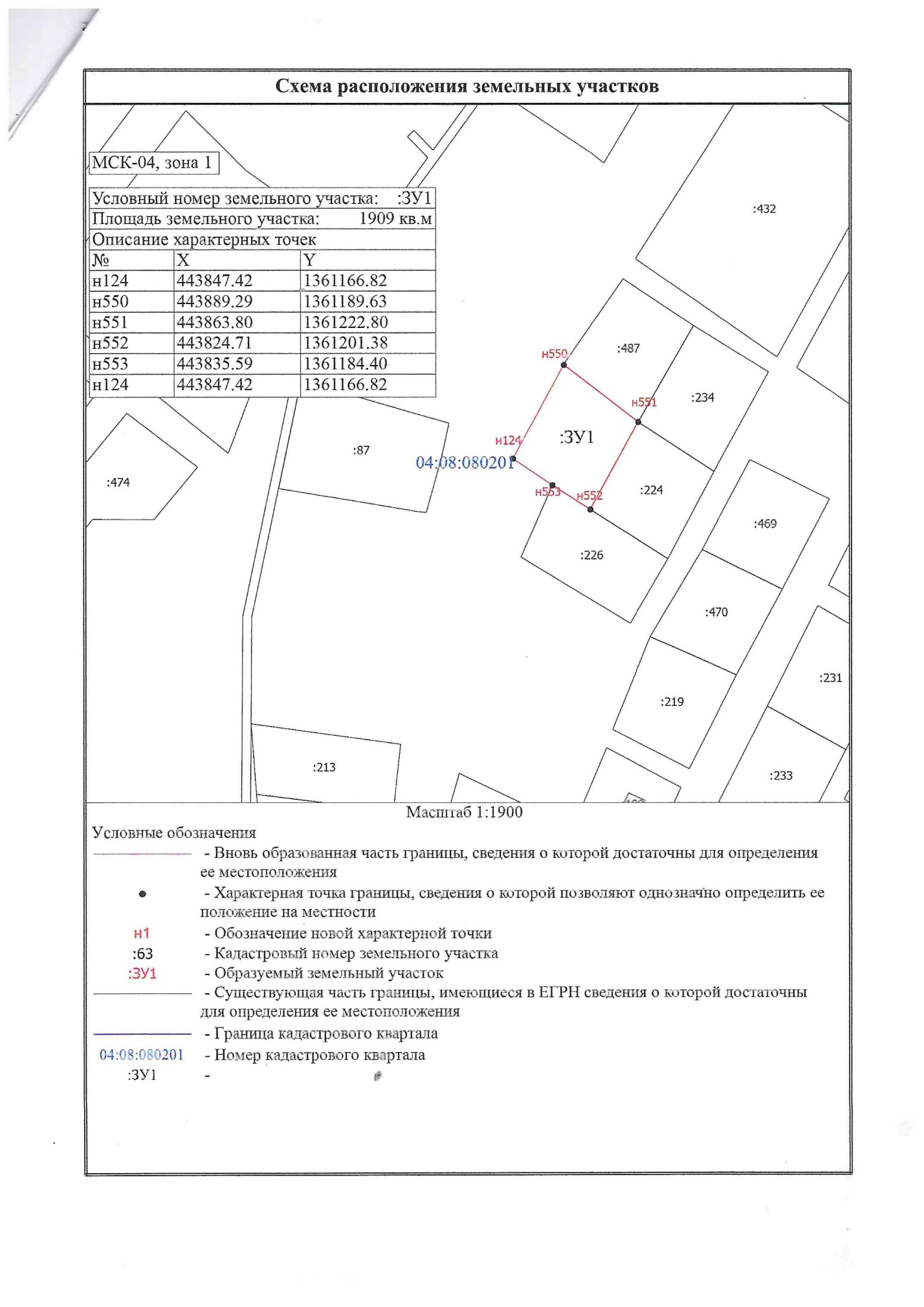 Ак-Коба Новая 3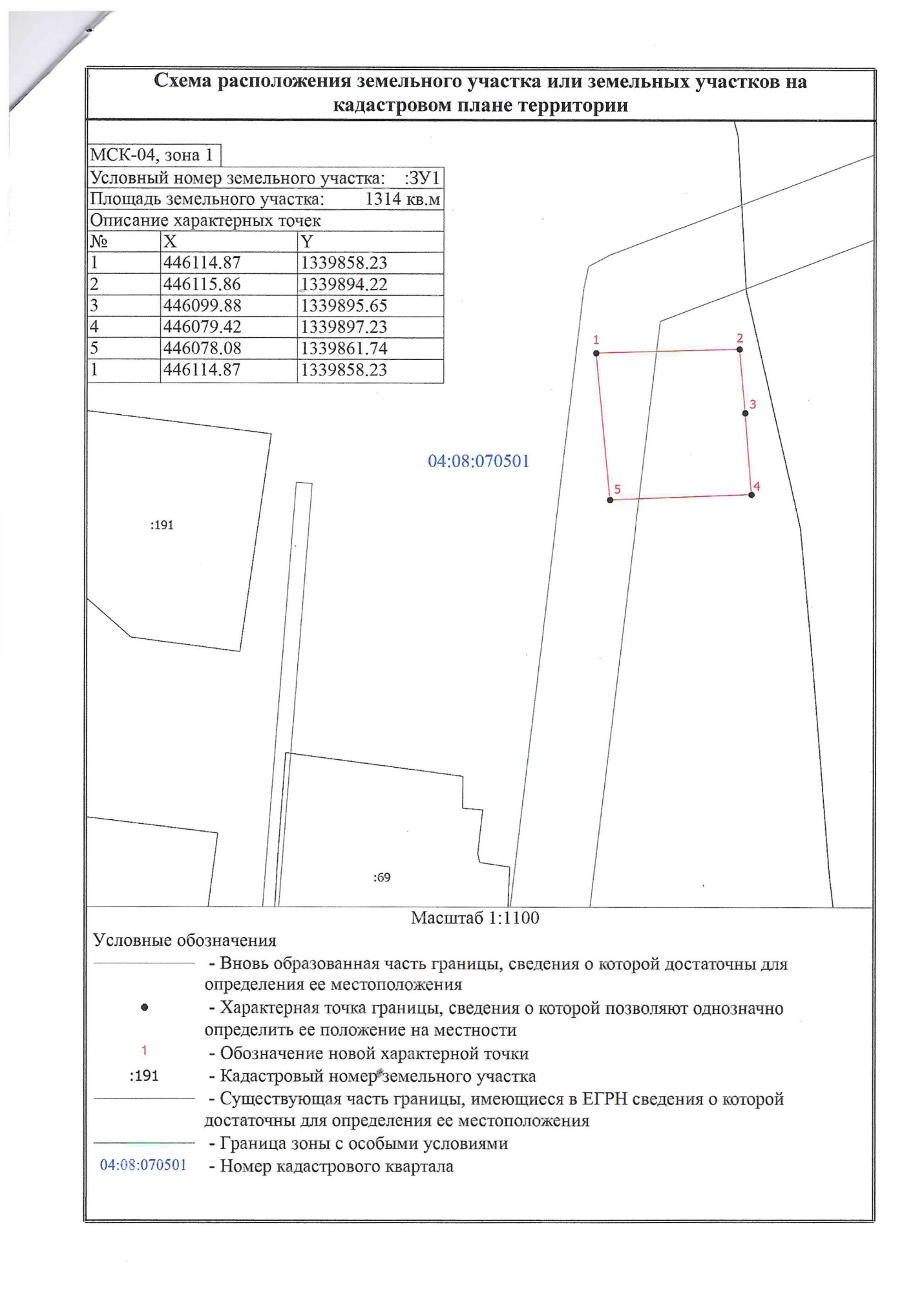 Амур Советская 8Д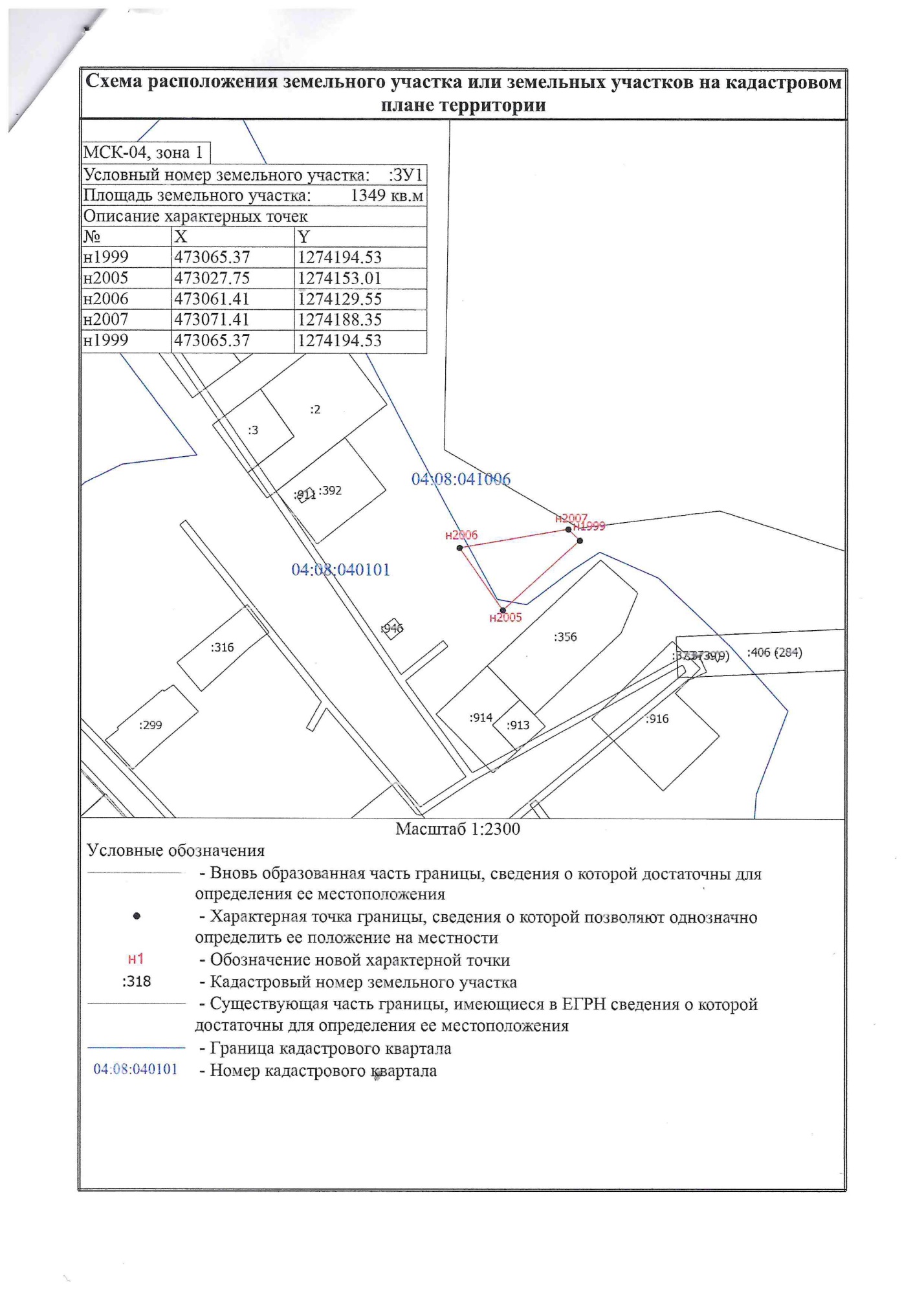 Горбуново Береговая 23Горбунново Береговая 20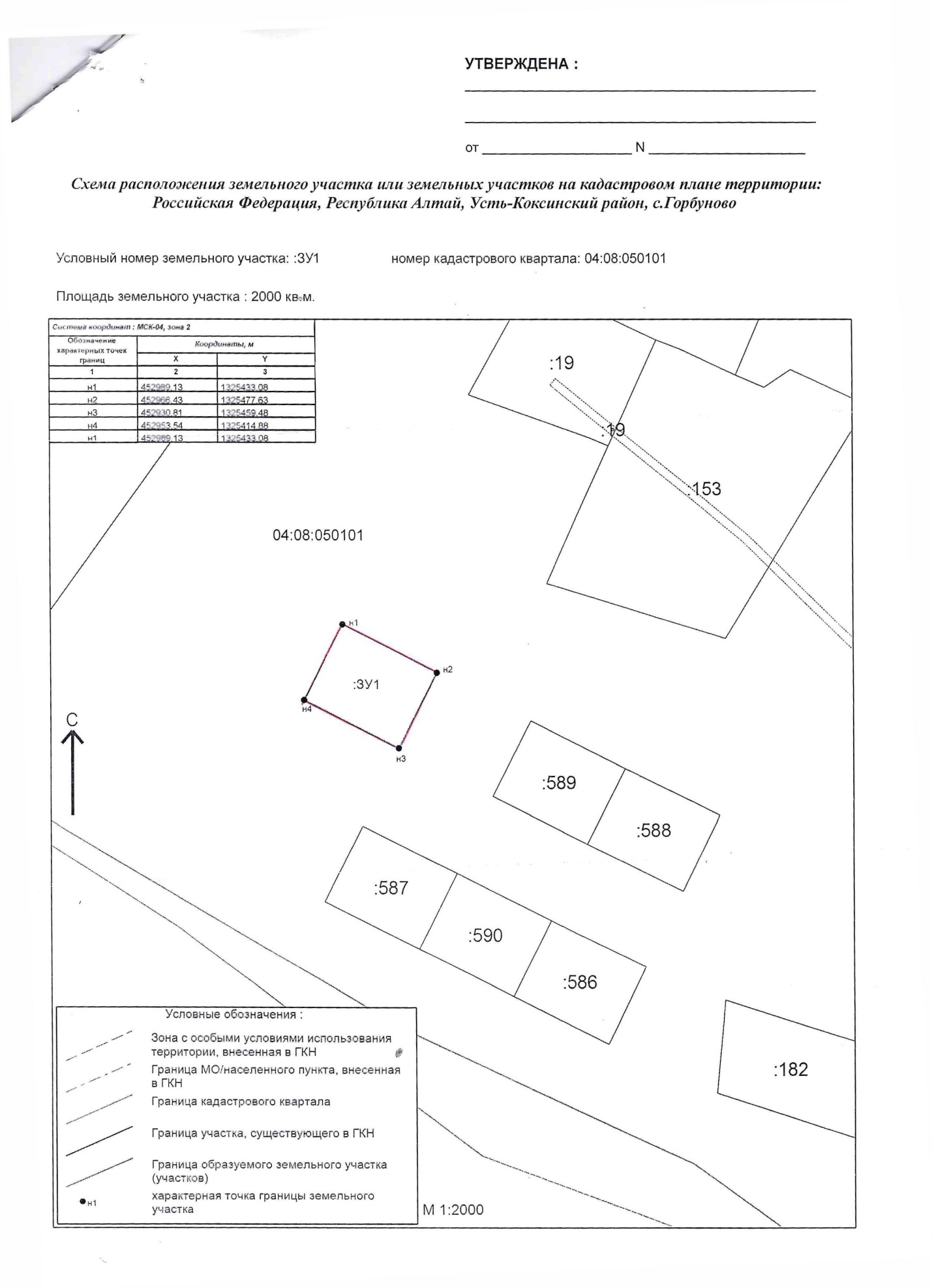 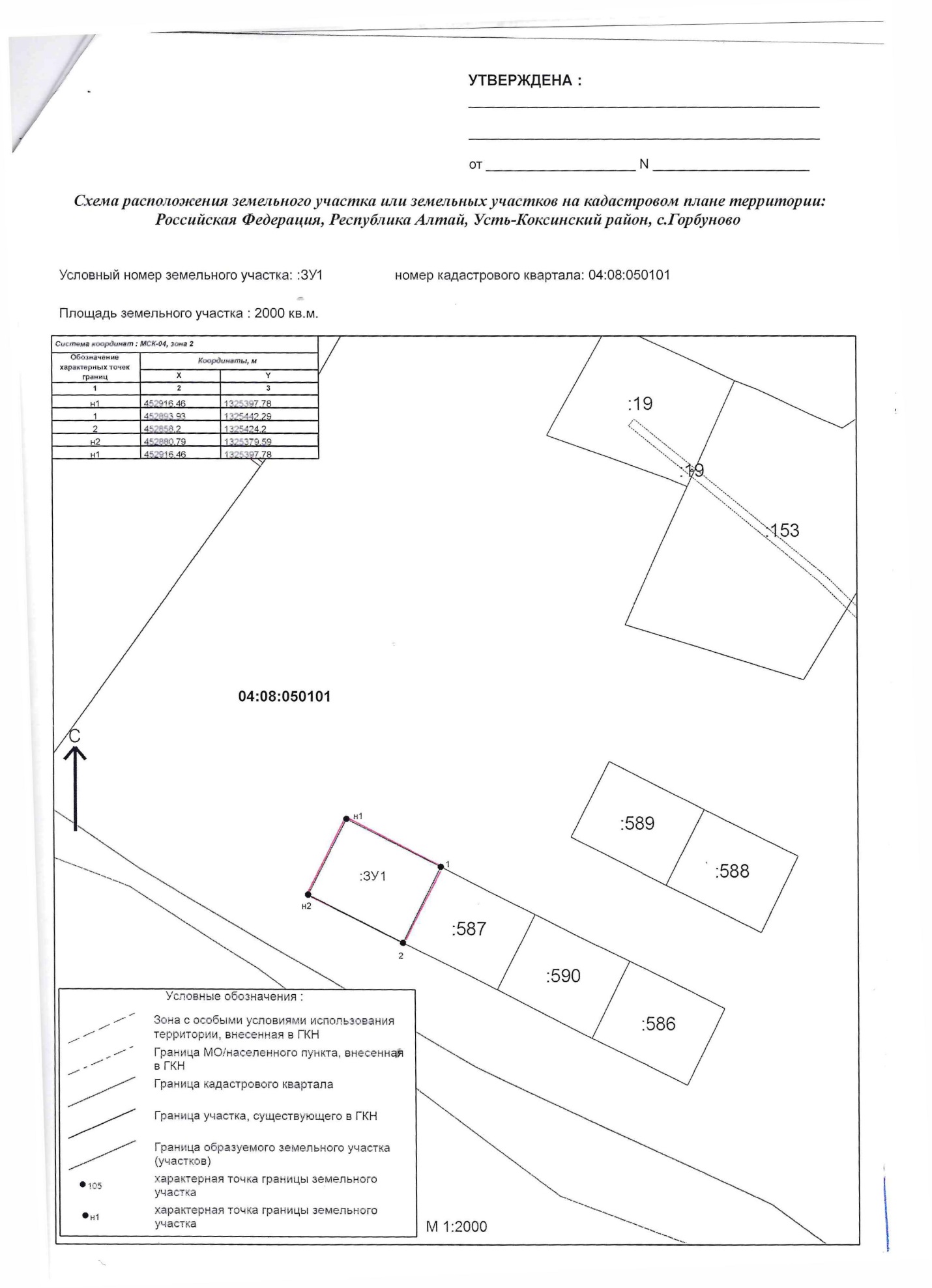 